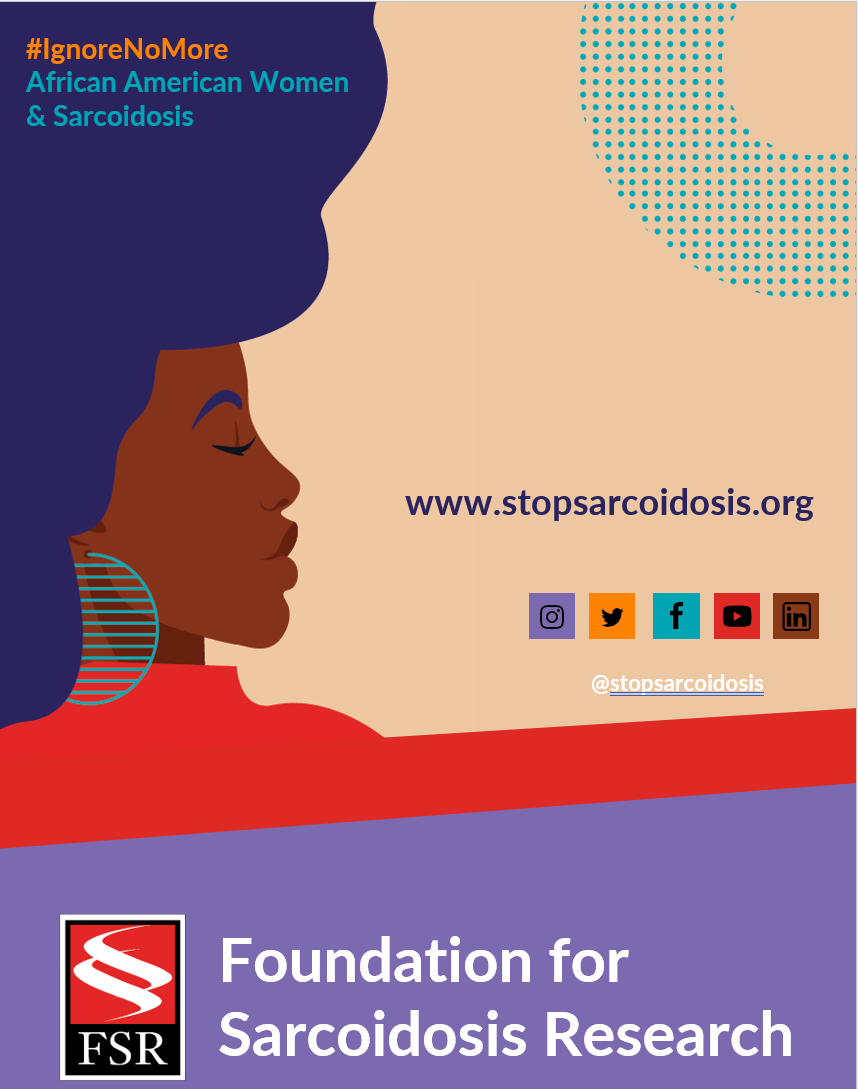 JANUARY                                                                             WEEK 1JANUARY                                                                             WEEK 1JANUARY                                                                             WEEK 1JANUARY                                                                             WEEK 1JANUARY                                                                             WEEK 1DateImageImageImageCopyMonday, 1/31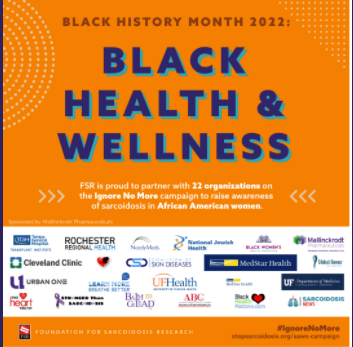 I am proud to celebrate #BlackHistoryMonth this February by centering Black health initiatives like the upcoming @stopsarcoidosis #IgnoreNoMore: African American Women & #Sarcoidosis Campaign. Learn more https://bit.ly/3DG6FXc#sarcoidosis #blackhistorymonth#blackwomenshealthFEBRUARYFEBRUARYDateDateImageCopyCopyTuesday, 2/1Tuesday, 2/1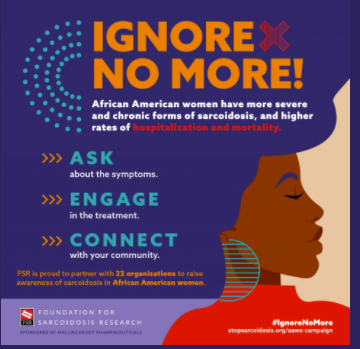 I am proud to serve as an advocate for @stopsarcoidosis to raise awareness about disparities in healthcare for African American women. Learn more https://bit.ly/3DG6FXc  #IgnoreNoMore #BlackHistoryMonth #blackwomenshealth #raredisease #sarcoidoosis #DEI #blackgirlmagicI am proud to serve as an advocate for @stopsarcoidosis to raise awareness about disparities in healthcare for African American women. Learn more https://bit.ly/3DG6FXc  #IgnoreNoMore #BlackHistoryMonth #blackwomenshealth #raredisease #sarcoidoosis #DEI #blackgirlmagicFriday, 2/4Friday, 2/4(LINK TO VIDEO)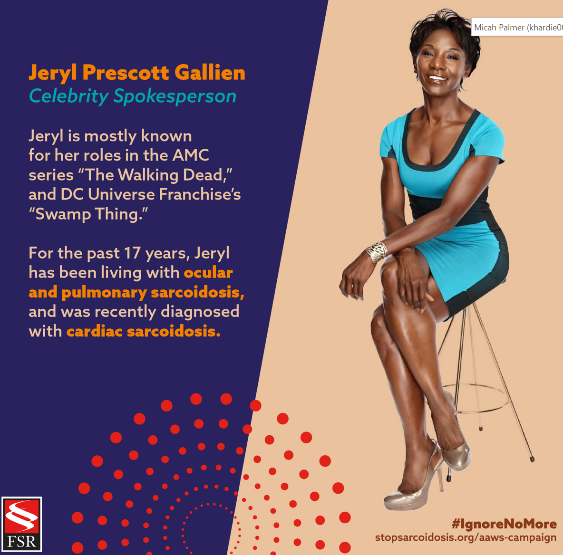 Watch as actress Jeryl Prescott Gallien discusses her journey with cardiac sarcoidosis as part of the @stopsarcoidosis #IgnoreNoMore campaign (video link)  #WearRedDay #WearRedDay2022 #sarcoidosis #blackwomenshealth#blackgirlmagic#blackhistorymonth#heartmonthNote: Video link will be shared by FSR on Friday morning to post with copy.Watch as actress Jeryl Prescott Gallien discusses her journey with cardiac sarcoidosis as part of the @stopsarcoidosis #IgnoreNoMore campaign (video link)  #WearRedDay #WearRedDay2022 #sarcoidosis #blackwomenshealth#blackgirlmagic#blackhistorymonth#heartmonthNote: Video link will be shared by FSR on Friday morning to post with copy.